 WITH RAMSDELL PARISH COUNCILMeeting of the Parish Council to be held on , , Ramsdell Village HallAGENDA1.Election of Chairman2.Welcome and apologies3.Register of Interests for Parish CouncillorsTo disclose any change to Councillors’ Register of Interests4.Declarations of InterestsTo disclose any interest by Councillors to any items on the Agenda5.Manydown Company To discuss upcoming planning applications6.Minutes of Previous MeetingTo approve minutes of the meeting held on 7.Matters Arising from the Minutes8.County Councillor’s Report9.Police / Crime Update10.Play Area Updates:To discuss any issues regarding the safety inspection reports11.Borough Councillor’s Report12.Highways and related items12.1	Traffic in Villages13.Lengthsman’s SchemeUpdate on Lengthsman’s work14.Financial Matters14.1 	to receive the financial statements as at end of March and              to agree bank statement14.2	to approve the accounts, subject to audit for the financial year ended  – Clerk and Chairman to sign14.3    to approve invoices for payment, clerk fees and expenses, note receipts 	and payments since last meeting14.4	Ramsdell Culvert Quotes15.Planning ApplicationsTo receive and discuss planning applicationsRetrospective application for single storey timber mobile field shelter to be sited in current location. 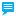 Land At 11 Beals Pightle Charter Alley Hampshire RG26 5PTRef. No: 22/01339/RET | Received:  | Validated:  | Status: RegisteredErection of single storey oak framed orangery extension to rear Pond Cottage  Heath Baughurst Hampshire RG26 5LFRef. No: 22/01047/ | Received:  | Validated:  | Status: RegisteredFell 5 Leylandii trees.1 Monk Sherborne Road Ramsdell Tadley Hampshire RG26 5RARef. No: T/00138/22/ | Received:  | Validated:  | Status: Unknown16.Local Planning ConcernsUpdate on letter to MP 17.New Village Hall, Ramsdell18.CorrespondenceTo discuss new information that has been received19.Date of Next Meeting – June to agree AGAR, , Ramsdell Village Hall